
AANMELDFORMULIER DUOLES DE NOBELAER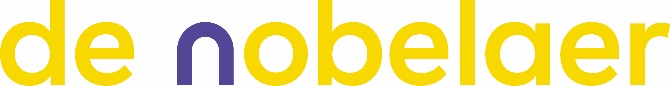 Deelnemer________________________________________________________________________________Gegevens betalingsplichtigeStuur dit aanmeldformulier retour naar kunsteducatie@denobelaer.nl ManVrouw ManVrouw 